CurriculumVitaeShybha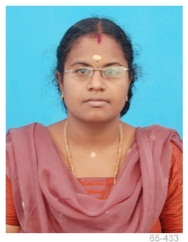 Shybha.347320@2freemail.com Account AssistantCareer ObjectiveI am energetic and quick to appraise new situations and learn new assignments, besides I can get along with people of all levels and have a strong ability to persuade to their best.To secure a career in a growth oriented organization independently or as a team that appreciates hard work and rich rewards.  The job being in accordance with management and Teaching skills and experience. Academic QualificationsM.E in Computer Engineering from Anna University in James College of Engineering and Technology, Tamilnadu, IndiaB.E in Computer Engineering from Anna University in James College of Engineering and Technology, Tamilnadu, India.Diploma in Computer engineering from Sree Krishna Polytechnic, Tamilnadu, India.Career Summary (Total 3+ years’ Experience as aAccount Assistant)Career Summary asaHRcoordinator in Precision Storage Vessels Pvt.Ltd, Kanyakumari, Tamilnadu, India (From 2007 to 2008/2012 to 2013/2015 to till date)Roles & ResponsibilitiesAccountable for management of staff of 125-members within department of Client service.Responsible for Recruiting, Motivation, Training and Monitoring Technicians, Fillers and Supervisors.Proficient in training, supervising and managing staff.Responsible for preparing monthly management report of the organization.Identifying risks involved with the functioning of enterprises and providing advice regarding risk mitigation, best practices, operations cost reduction, and business development.Ability to interpret and analyse information systems from various point of viewProficient in written and verbal communication Highly organized with excellent interpersonal skillsGoal oriented and ability to perform numerous tasks simultaneouslyHandled the tasks of planning, directing and controlling MIS activities to meet the information requirements of client and staff services Handled the tasks of planning and implementing daily work schedule of the organization Responsible for maximizing production, entire facility profit & loss and performanceResponsible for developing actions and supervised daily activities of departmentResponsible for planning, managing, and directing budgets for equipment, contracts and supplies.Guide and assist the supportive services divisionResponsible for managing all administrative activitiesMaintain good and smooth co-ordination, relationship with superiors, Subordinate staff, Business associate, Clients, Department officers etc. All other duties necessary to ensure the smooth running of the department.Other InformationDriving License- Holding  valid Indian license for light vehicles and two wheelerLanguages known- English, Tamil, Hindi, &Malayalam.Personal DetailsDate of Birth		- 26-Dec-1986Nationality		- IndianMother tongue		- TamilReligion			- HinduDeclarationI hereby declare that the information furnished above is true to the best of my knowledge and belief.